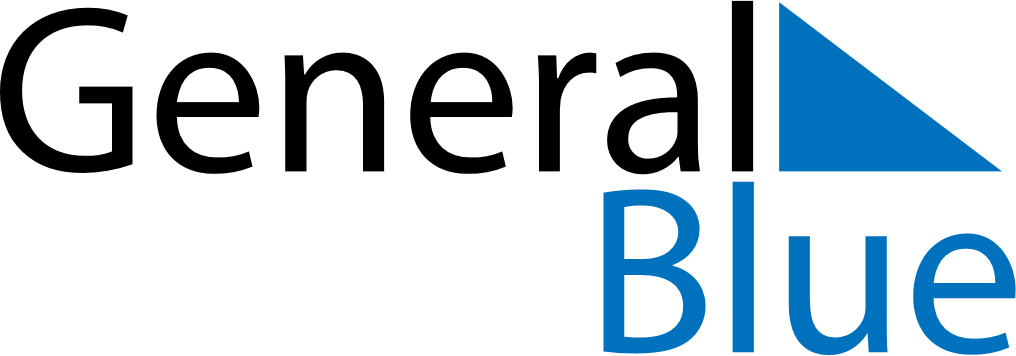 2021 - Q4Japan 2021 - Q4Japan 2021 - Q4Japan 2021 - Q4Japan 2021 - Q4Japan 2021 - Q4Japan OctoberSUNMONTUEWEDTHUFRISATOctober12October3456789October10111213141516October17181920212223October24252627282930October31NovemberSUNMONTUEWEDTHUFRISATNovember123456November78910111213November14151617181920November21222324252627November282930NovemberDecemberSUNMONTUEWEDTHUFRISATDecember1234December567891011December12131415161718December19202122232425December262728293031DecemberNov 3: Culture DayNov 15: Seven-Five-Three FestivalNov 23: Labor Thanksgiving DayDec 25: Christmas DayDec 31: New Year’s Eve